September 12, 2013Major Frank Medina  (USA-Res.)ChairmanBorinqueneers Congressional Gold Medal Alliance12671 Lakebrook  Dri veOrlando, FL 32828It is with a great deal of pleasure for me to officially inform you that  Chapter 173, Mid-Fl Korean War Veterans Association (KWVA), at its Board Meeting on September 3, 2013, approved and highly endorsed the proposal to award the Congressional Gold Medal to the 65th Infantry Borinqueneers.We are proud of our Borinqueneer members and have honored them in the past.I’m sure that your diligence and fortitude as well as all members of the Alliancewill achieve this worthy goal.With best regards,ChuckCharles R. (Chuck) TraversCommanderChapter 173 (KWVA)cc: Bob HebnerPresidentDept. of Florida KWVAMid-Florida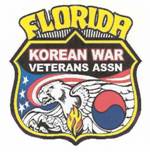 Chapter #173KOREAN WAR VETERANS ASSOCMid-Florida Chapter #173 INC.Commander Charles R. TraversP O BOX 160505Altamonte Springs, FL  32716-0505(C) 407-252-0773 CRTravers@Yahoo.comGunship442@aol.com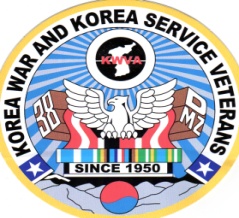 